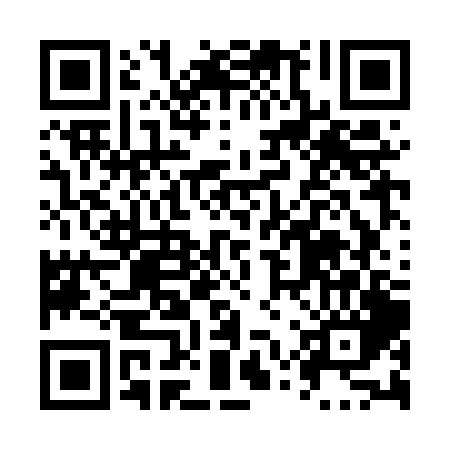 Prayer times for St. Peters Colony, Saskatchewan, CanadaMon 1 Jul 2024 - Wed 31 Jul 2024High Latitude Method: Angle Based RulePrayer Calculation Method: Islamic Society of North AmericaAsar Calculation Method: HanafiPrayer times provided by https://www.salahtimes.comDateDayFajrSunriseDhuhrAsrMaghribIsha1Mon2:564:511:016:349:1111:062Tue2:564:511:016:349:1011:063Wed2:574:521:016:349:1011:054Thu2:574:531:016:349:0911:055Fri2:574:541:016:349:0911:056Sat2:584:551:026:339:0811:057Sun2:594:551:026:339:0811:058Mon2:594:561:026:339:0711:049Tue3:004:571:026:339:0711:0410Wed3:004:581:026:329:0611:0411Thu3:014:591:026:329:0511:0412Fri3:015:001:036:319:0411:0313Sat3:025:011:036:319:0311:0314Sun3:025:031:036:319:0211:0215Mon3:035:041:036:309:0111:0216Tue3:045:051:036:309:0011:0217Wed3:045:061:036:298:5911:0118Thu3:055:071:036:298:5811:0119Fri3:065:081:036:288:5711:0020Sat3:065:101:036:278:5610:5921Sun3:075:111:036:278:5510:5922Mon3:085:121:036:268:5410:5823Tue3:085:141:036:258:5210:5824Wed3:095:151:036:258:5110:5725Thu3:105:161:036:248:5010:5626Fri3:105:181:036:238:4810:5527Sat3:135:191:036:228:4710:5228Sun3:155:201:036:218:4510:5029Mon3:185:221:036:208:4410:4730Tue3:205:231:036:198:4210:4531Wed3:235:251:036:198:4110:42